	                                                            проект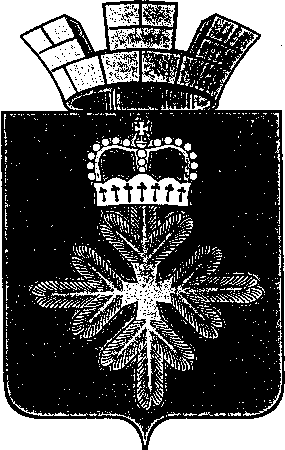 ПОСТАНОВЛЕНИЕАДМИНИСТРАЦИИ ГОРОДСКОГО ОКРУГА ПЕЛЫМОб утверждении Порядка реализации мероприятий в администрации городского округа Пелым, направленных на выявление личной заинтересованности муниципальных служащих при осуществлении закупок товаров, работ, услуг для муниципальных нужд, которая приводит или может привести к конфликту интересов.В соответствии со статьей 16 Федерального закона от 6 октября 2003 года № 131-ФЗ «Об общих принципах организации местного самоуправления в Российской Федерации», статьями 2 и 12.5 Федерального закона от 25 декабря 2008 года № 273-ФЗ «О противодействии коррупции», статьями 3 и 14.1 Федерального закона от 2 марта 2007 года № 25-ФЗ «О муниципальной службе в Российской Федерации», Федеральным законом от 5 апреля 2013 года № 44-ФЗ «О контрактной системе в сфере закупок товаров, работ, услуг для обеспечения государственных и муниципальных нужд», статьями 9, 37 и 39, Уставом городского округа Пелым, администрация городского округа Пелым ПОСТАНОВЛЯЕТ:1. Утвердить прилагаемый Порядок реализации мероприятий в администрации городского округа Пелым, направленных на выявление личной заинтересованности муниципальных служащих при осуществлении закупок товаров, работ, услуг для муниципальных нужд, которая приводит или может привести к конфликту интересов (далее - Порядок).2. Руководителям органов и структурных подразделений администрации городского округа Пелым обеспечить выполнение требований Порядка, утвержденного пунктом 1 настоящего Постановления, в пределах своих полномочий.3. Опубликовать данное постановление в газете «Пелымский вестник» и разместить на официальном сайте администрации городского округа Пелым.4. Контроль за выполнением настоящего постановления возложить на заместителя главы администрации Е.А. Смертину.Глава городского округа Пелым                                      Ш.Т. Алиев                                 Утвержденпостановлением администрации                                               городского округа Пелым                                           от   №  Порядок реализации мероприятий в администрации городского округа Пелым, направленных на выявление личной заинтересованности муниципальных служащих при осуществлении закупок товаров, работ, услуг для муниципальных нужд, которая приводит или может привести к конфликту интересов.Раздел I. ОБЩИЕ ПОЛОЖЕНИЯ1. Настоящий Порядок разработан на основании Федерального закона от 6 октября 2003 года № 131-ФЗ «Об общих принципах организации местного самоуправления в Российской Федерации», Федерального закона от 25 декабря 2008 года № 273-ФЗ «О противодействии коррупции» (далее - Закон № 273-ФЗ), Федерального закона от 2 марта 2007 года № 25-ФЗ «О муниципальной службе в Российской Федерации», Федерального закона от 5 апреля 2013 года № 44-ФЗ «О контрактной системе в сфере закупок товаров, работ, услуг для обеспечения государственных и муниципальных нужд» (далее - Закон № 44-ФЗ), Устава городского округа Пелым и с учетом Методических рекомендаций по проведению в федеральных государственных органах, органах государственной власти субъектов Российской Федерации, органах местного самоуправления, государственных внебюджетных фондах и иных организациях, осуществляющих закупки в соответствии с Федеральным законом от 5 апреля 2013 года № 44-ФЗ «О контрактной системе в сфере закупок товаров, работ, услуг для обеспечения государственных и муниципальных нужд» и Федеральным законом от 18 июля 2011 года № 223-ФЗ «О закупках товаров, работ, услуг отдельными видами юридических лиц», работы, направленной на выявление личной заинтересованности государственных и муниципальных служащих, работников при осуществлении таких закупок, которая приводит или может привести к конфликту интересов, подготовленных Министерством труда и социальной защиты Российской Федерации.2. Основной целью Порядка является создание правовых и организационных условий для предотвращения и (или) урегулирования конфликта интересов в деятельности лиц, замещающих в Администрации городского округа Пелым (далее - Администрация) должности муниципальной службы, участвующих в осуществлении закупки, предотвращения возможных негативных последствий конфликта интересов.3. В целях настоящего Порядка используются следующие основные понятия:1) конфликт интересов - используется в значении, установленном статьей 10 Закона № 273-ФЗ, а также в значении, установленном статьей 31 Закона № 44-ФЗ;2) личная заинтересованность - используется в значении, установленном статьей 10 Закона № 273-ФЗ;3) выгодоприобретатели - используется в значении, установленном статьей 31 Закона № 44-ФЗ.4. Действие настоящего Порядка распространяется на лиц, замещающих в Администрации должности муниципальной службы, участвующих в осуществлении закупки (далее - муниципальные служащие), которые входят в состав контрактной службы Администрации, а также в состав комиссий по осуществлению закупок, созданных в Администрации.Раздел II. ОСНОВНЫЕ ПРИНЦИПЫ ВЫЯВЛЕНИЯЛИЧНОЙ ЗАИНТЕРЕСОВАННОСТИ МУНИЦИПАЛЬНЫХ СЛУЖАЩИХ ПРИ ОСУЩЕСТВЛЕНИИ ЗАКУПОК ТОВАРОВ, РАБОТ, УСЛУГ ДЛЯ МУНИЦИПАЛЬНЫХ НУЖД, КОТОРАЯ ПРИВОДИТИЛИ МОЖЕТ ПРИВЕСТИ К КОНФЛИКТУ ИНТЕРЕСОВ5. Реализация в Администрации мероприятий, направленных на выявление личной заинтересованности муниципальных служащих при осуществлении закупок товаров, работ, услуг для муниципальных нужд, которая приводит или может привести к конфликту интересов, основывается на следующих принципах:1) раскрытие сведений о конфликте интересов (возможном конфликте интересов), личной заинтересованности;2) индивидуальное рассмотрение и оценка репутационных рисков для Администрации при выявлении личной заинтересованности муниципального служащего;3) конфиденциальность процесса раскрытия сведений о личной заинтересованности и об урегулировании конфликта интересов;4) соблюдение баланса интересов Администрации и муниципального служащего;5) защита муниципального служащего от преследования в связи с сообщением о личной заинтересованности, которая была своевременно раскрыта муниципальным служащим.Раздел III. ОБЯЗАННОСТИ МУНИЦИПАЛЬНЫХ СЛУЖАЩИХ В СВЯЗИ С РАСКРЫТИЕМ И УРЕГУЛИРОВАНИЕМ КОНФЛИКТА ИНТЕРЕСОВ (ВОЗМОЖНОГО КОНФЛИКТА ИНТЕРЕСОВ)6. Муниципальные служащие, указанные в пункте 4 настоящего Порядка, в связи с раскрытием и урегулированием конфликта интересов (возможного конфликта интересов) обязаны:1) при выполнении своих должностных (служебных) обязанностей руководствоваться интересами Администрации, без учета своих личных интересов, интересов своих родственников и (или) друзей;2) избегать (по возможности) ситуаций и обстоятельств, которые могут привести к конфликту интересов;3) раскрывать возникший (реальный) или возможный (потенциальный) конфликт интересов, в том числе, в соответствии с пунктом 7 настоящего Порядка;4) содействовать урегулированию возникшего конфликта интересов;5) принимать иные меры по предотвращению или урегулированию конфликта интересов в соответствии с законодательством Российской Федерации.Раздел IV. ПОРЯДОК РАСКРЫТИЯ КОНФЛИКТА ИНТЕРЕСОВ(ВОЗМОЖНОГО КОНФЛИКТА ИНТЕРЕСОВ)7. Для раскрытия конфликта интересов (возможного конфликта интересов) муниципальные служащие, указанные в пункте 4 настоящего Порядка, ежегодно в срок не позднее 30 апреля представляют ответственному за работу по профилактике коррупционных и иных правонарушений  декларацию о возможной личной заинтересованности по форме согласно приложению к настоящему Порядку (далее - декларация).8. Администрация принимает на себя обязательство по конфиденциальному рассмотрению представленных муниципальными служащими деклараций и урегулированию конфликта интересов.Раздел V. ПОРЯДОК РАССМОТРЕНИЯ ДЕКЛАРАЦИЙ И УРЕГУЛИРОВАНИЯ КОНФЛИКТА ИНТЕРЕСОВ (ВОЗМОЖНОГО КОНФЛИКТА ИНТЕРЕСОВ)9. Срок рассмотрения представленной декларации не может превышать 30 рабочих дней с момента истечения срока, указанного в пункте 7 настоящего Порядка.10. Информация, представленная в декларации, должна быть проверена ответственным по профилактике коррупционных и иных правонарушений с целью оценки серьезности возникающих для Администрации рисков и выбора наиболее подходящей формы урегулирования конфликта интересов (возможного конфликта интересов).11. По результатам проведенной проверки может быть сделан вывод о том, что ситуация, сведения о которой муниципальным служащим представлены в декларации, конфликтом интересов не является и, как следствие, в специальных способах урегулирования не нуждается.В случае выявления по результатам проведенной проверки личной заинтересованности муниципального служащего при осуществлении закупки, которая приводит или может привести к конфликту интересов, полученная информация направляется ответственному по профилактике коррупционных и иных правонарушений на рассмотрение комиссии по соблюдению требований к служебному поведению муниципальных служащих городского округа Пелым  и урегулированию конфликтов интересов (далее - Комиссия).12. Полученная информация рассматривается Комиссией в порядке и в сроки, установленные Положением о Комиссии, утвержденным постановлением главы городского округа Пелым.13. Для урегулирования конфликта интересов (возможного конфликта интересов) в Администрации могут использоваться следующие способы:1) ограничение доступа муниципального служащего к конкретной информации, которая может затрагивать его личные интересы;2) добровольный отказ муниципального служащего или его отстранение (постоянное или временное) от участия в обсуждении и процессе принятия решений по вопросам, которые находятся или могут оказаться под влиянием конфликта интересов;3) пересмотр и изменение должностных (служебных) обязанностей муниципального служащего;4) временное отстранение муниципального служащего от замещаемой должности, если его личные интересы входят в противоречие с должностными (служебными) обязанностями муниципального служащего;5) перевод муниципального служащего в порядке, установленном трудовым законодательством Российской Федерации и законодательством Российской Федерации о муниципальной службе, на должность, предусматривающую выполнение должностных (служебных) обязанностей, не связанных с конфликтом интересов;6) отказ муниципального служащего от своего личного интереса, приводящего к конфликту с интересами Администрации;7) увольнение муниципального служащего с муниципальной службы по инициативе муниципального служащего или по соглашению сторон трудового договора;8) увольнение муниципального служащего по инициативе работодателя за совершение дисциплинарного проступка, то есть за неисполнение или ненадлежащее исполнение служащего (работником) по его вине возложенных на него трудовых обязанностей;9) иные способы, не противоречащие законодательству Российской Федерации.14. При урегулировании существующего конфликта интересов должен выбираться наиболее «мягкий» способ урегулирования из возможных с учетом существующих обстоятельств.15. При принятии решения о выборе конкретного способа урегулирования конфликта интересов (возможного конфликта интересов) должна учитываться значимость личного интереса муниципального служащего, а также вероятность использования указанного личного интереса в ущерб интересам Администрации.Раздел VI. ОТВЕТСТВЕННОСТЬ МУНИЦИПАЛЬНОГО СЛУЖАЩЕГО16. В случае непринятия муниципальным служащим, являющимся стороной конфликта интересов, мер по предотвращению или урегулированию конфликта интересов, к нему могут быть применены меры ответственности, предусмотренные законодательством Российской Федерации.Приложениек постановлению администрации                                               городского округа Пелым                                           от   №                                                    Ответственному за работу по профилактике коррупционных и иных правонарушений                                        кому ________________________________от ________________________________                                        ___________________________________                                        (наименование замещаемой должности,                                                       Ф.И.О.)ДЕКЛАРАЦИЯо возможной личной заинтересованностиПеред заполнением настоящей декларации мне разъяснено следующее:содержание понятий "конфликт интересов" и "личная заинтересованность", предусмотренных законодательством Российской Федерации;обязанность принимать меры по предотвращению и урегулированию конфликта интересов;действующий в Администрации городского округа Пелым порядок уведомления представителя нанимателя (работодателя) о возникновении личной заинтересованности при исполнении должностных (служебных) обязанностей, которая приводит или может привести к конфликту интересов;ответственность за неисполнение указанной обязанности.Если Вы ответили "да" на любой из вышеуказанных вопросов, Вам необходимо изложить ниже информацию для рассмотрения и оценки соответствующих обстоятельств (с соблюдением законодательства Российской Федерации, в частности, положений законодательства о персональных данных).Настоящим подтверждаю, что:- все вышеуказанные вопросы мною прочитаны и мне понятны;- мои ответы и любая пояснительная информация к ним являются полными, достоверными и правильными.Декларация принята:от __________№   п. Пелым""20г.(подпись и Ф.И.О. лица, представляющего декларацию)ВопросВарианты ответаВарианты ответаВопросДаНетЯвляетесь ли Вы или Ваши родственники членами органов управления (совета директоров, правления) или исполнительными руководителями (директорами, заместителями директоров т.п.)?Собираетесь ли Вы или Ваши родственники стать членами органов управления или исполнительными руководителями, работниками, советниками, консультантами, агентами или доверенными лицами (как на основе трудового, так и на основе гражданско-правового договора) в течение ближайшего календарного года?Владеете ли Вы или Ваши родственники прямо или как бенефициар акциями (долями, паями) или любыми другими финансовыми инструментами какой-либо организации?Собираетесь ли Вы или Ваши родственники стать владельцем акций (долей, паев) или любых других финансовых инструментов в течение ближайшего календарного года в какой-либо организации?Имеете ли Вы или Ваши родственники какие-либо имущественные обязательства перед какой-либо организацией?Собираетесь ли Вы или Ваши родственники принять на себя какие-либо имущественные обязательства перед какой-либо из организаций в течение ближайшего календарного года?Пользуетесь ли Вы или Ваши родственники имуществом, принадлежащим какой-либо организации?Собираетесь ли Вы или Ваши родственники пользоваться в течение ближайшего календарного года имуществом, принадлежащим какой-либо организации?Известно ли Вам о каких-либо иных обстоятельствах, не указанных выше, которые свидетельствуют о личной заинтересованности или могут создать впечатление, что Вы принимаете решения под воздействием личной заинтересованности?""20г.(подпись и Ф.И.О. лица, представляющего декларацию)""20г.(подпись и Ф.И.О. лица, представляющего декларацию)